  Role ProfileJob PurposeYou will have the lead responsibility for the Senior Club offer for our 13-19 year olds and those up to 25 years old with Special Educational Needs or Disabilities (SEND), however, as a Youth Zone Manager, you will be expected to work across all Unitas Youth Zone sessions. You will ensure the delivery of a high-quality, creative and fun offer focusing on the needs of young people in line with Unitas Youth Zone’s aspirations, to provide young people with the best possible experiences and opportunities. You will have a passion for putting young people first! You will be responsible for the continuous improvement of the Senior Club delivery and contribute towards the strategic delivery plan for Unitas Youth Zone. This is a fun, exciting and challenging role in a new, growing and ambitious charity where, with up to 250 young people attending a session, no two days will be the same. Context of the post:  OnSide Youth Zones, established in 2008, has been growing rapidly and has ambitious plans to create 100 Youth Zones in towns and cities, giving young people somewhere safe and inspiring to go in their leisure time. Youth Zones are amazing places: accessible, vibrant, welcoming, fun and caring are just some of the words used by young people to describe their Youth Zone.  Unitas, which opened in Summer 2019, is no exception, and is part of the OnSide network of Youth Zones.    Many young people, particularly those from socio-economically deprived areas, face an endless maze of boredom, loneliness and temptation, with nowhere to go and a lack of inspiring and productive activities to occupy their leisure time. This can lead to negative impacts on their health, educational attainment and career prospects.  These are the young people that will shape the country’s future prospects. It is this paradox that lies at the heart of OnSide’s drive to establish a national network of Youth Zones; a proven model of youth service provision that is aligned to community needs and supported by cross-sector funding. Youth Zones give young people affordable access to a broad range of sport, arts and employability services, designed to help them lead active, positive lives and raise their aspirations for themselves and their community.   Unitas Youth Zone is centrally located, dedicated to young people and makes a bold statement about the importance of giving young people high quality places to go in their leisure time.  Open 7 days a week including school holidays, the Youth Zone’s purpose is to help young people grow to be happy, healthy and successful adults.  The state-of-the-art £6.5 million building will provide young people with access to a range of activities, all offering young people the opportunity to try new things, meet new friends and gain support from friendly, warm and positive staff and volunteers. The facilities include a 3G pitch, a gym, sports hall and recreation area, and dance, arts, music and media suites.   Find out more by watching ….  https://www.youtube.com/watch?v=Yb18h1TPRNE  https://www.youtube.com/watch?v=sZCMoDYEfTQ  ……it might just change your life!  Duties and Responsibilities - General Be a role model for young people and present a positive “can do” attitudeTake personal responsibility for own actionsCommit to a culture of continuous improvementWork within the OnSide and Unitas Youth Zone performance framework Represent OnSide and Unitas Youth Zone positively and effectively in all dealings with colleagues, young people and external partnersComply with policies and procedures, with particular reference to safeguarding, codes of conduct health and safety and equality and diversity ensuring all activities are accessible.To be alert to issues of safeguarding and child protection, ensuring the welfare and safety of Youth Zone members is promoted and safeguarded, and to report any child protection concerns to the designated Child Protection Officers using the safeguarding policies, procedures and practice (training will be provided)To assist with promotional activities and visits that take place at the Youth Zone as appropriateTo actively promote the Youth Zone and contribute positively towards increasing Unitas Youth Zone membership growthTo adhere to Youth Zone policies, with particular reference to Health and Safety, Safeguarding and Equality.Duties and Responsibilities - specificationsTo lead on the development, implementation and review of the of the Senior club offer by:Coordinating input and ownership from the wider staff team and young people including the sport, arts, inclusion and enterprise coordinators, resulting in a diverse offer which responds to the needs and interests of young peopleEnsuring there is a clear path in place for young people to transition from the Junior Club to the Senior Club; by working closely with the Junior Club Manager to achieve this.Ensuring the programme is safe, creative, fun, challenging and contributes toward the development and growth of young people, confidence, social skills, resilience, health and aspiration. Ensuring the programme is varied in nature, making full use of the Youth Zone’s facilities and the diverse skill set of the staff team, ensuring the offer includes the arts, sports, issue-based work, enterprise, support advice and guidance and much moreEnsuring regular review and evaluation of the programme including capturing the outcomes and positive impact, recording soft and hard outcomes, Presenting case studies and celebrating the achievements of young people ensuring high reach and engagement across the senior club, achieving and exceeding KPI’s set by the Board, Chief Executive and Head of Youth Work including for example membership, attendance and representation.To lead the delivery team on sessions providing:Hands on leadership, role modelling and coaching to ensure high standards of delivery are maintainedClear structure, planning and purpose to underpin every session with clear session briefs and debriefsLeading on safeguarding and behaviour management during sessions to ensure Unitas Youth Zone is a welcoming environment for all young peopleTo ensure compliance with safe working practices to ensure the safety of young peopleTo manage, induct, train, support and develop a team of full and part time youth workers and volunteers. To contribute to the programme development and delivery working with the Volunteer and Training Manager supporting CPD and opportunities for accredited and recorded learning.To motivate, encourage and support young people to participate fully in sessionsTo manage the Senior Club budget and other resources effectively to maximise the benefits to young peopleTo support the Youth Zone promotional and outreach plan working in the community both with partners and directly with young people To work with the Youth Zone staff to identify opportunities and funding for additional opportunities and experiences for young peopleTo take a lead role in ensuring the safeguarding of young people by:Ensuring that you fully understand and implement all roles and responsibilities in relation to Safeguarding Children and Young PeopleEnsuring that staff and volunteers maintain safeguarding standards and contribute toward the safeguarding strategy at Unitas Youth Zone, in particular by ensuring safeguarding issues and themes facing young people are raised and addressed.Attending and contributing towards safeguarding meetings and strategies procedures involving young people with which you are workingTo develop effective joint working with schools and other agencies to ensure a holistic approach in service delivery to young people including representing the Youth Zone at meetings with partner agenciesTake responsibility as a key holder, for the opening up and closing down of the Youth Zone as required.To support across the whole Youth Zone, offer as required which takes place every evening, weekend and during school holidays and will occasionally include residential workTo deputise for the Head of Youth Work as requiredCarry out any other reasonable duties as requested by managementApplication Process To apply for this post and for further information about Unitas Youth Zone please visit our website at   https://www.unitasyouthzone.org/get-involved/vacancies/ and complete the application form.In accordance with our Child Protection and Safeguarding procedures, this position requires an Enhanced DBS checkPerson Specification for Unitas Youth Zone Senior Club Manager*Selection criteria for guidance only, alternative methods may be used to assist the selection processThe strength of the Onside Network and Unitas Youth Zone is the diversity of its people; we place a huge value on different people doing things in different ways and we welcome applications from non-traditional backgrounds. The one thing we all have in common is our desire to raise the aspirations of young people across the country. Unitas Youth Zone is committed to safeguarding and promoting the welfare of children, young people and vulnerable groups.   For information regarding how OnSide Youth Zones processes your data, please click here: https://www.unitasyouthzone.org/privacy-policy/Key WordsSenior youth worker, youth work lead, youth work manager, youth club lead, youth club coordinator, lead youth worker, youth support worker, children’s and young people worker, youth development worker, youth programme manager.                                   OnSide Youth Zones Values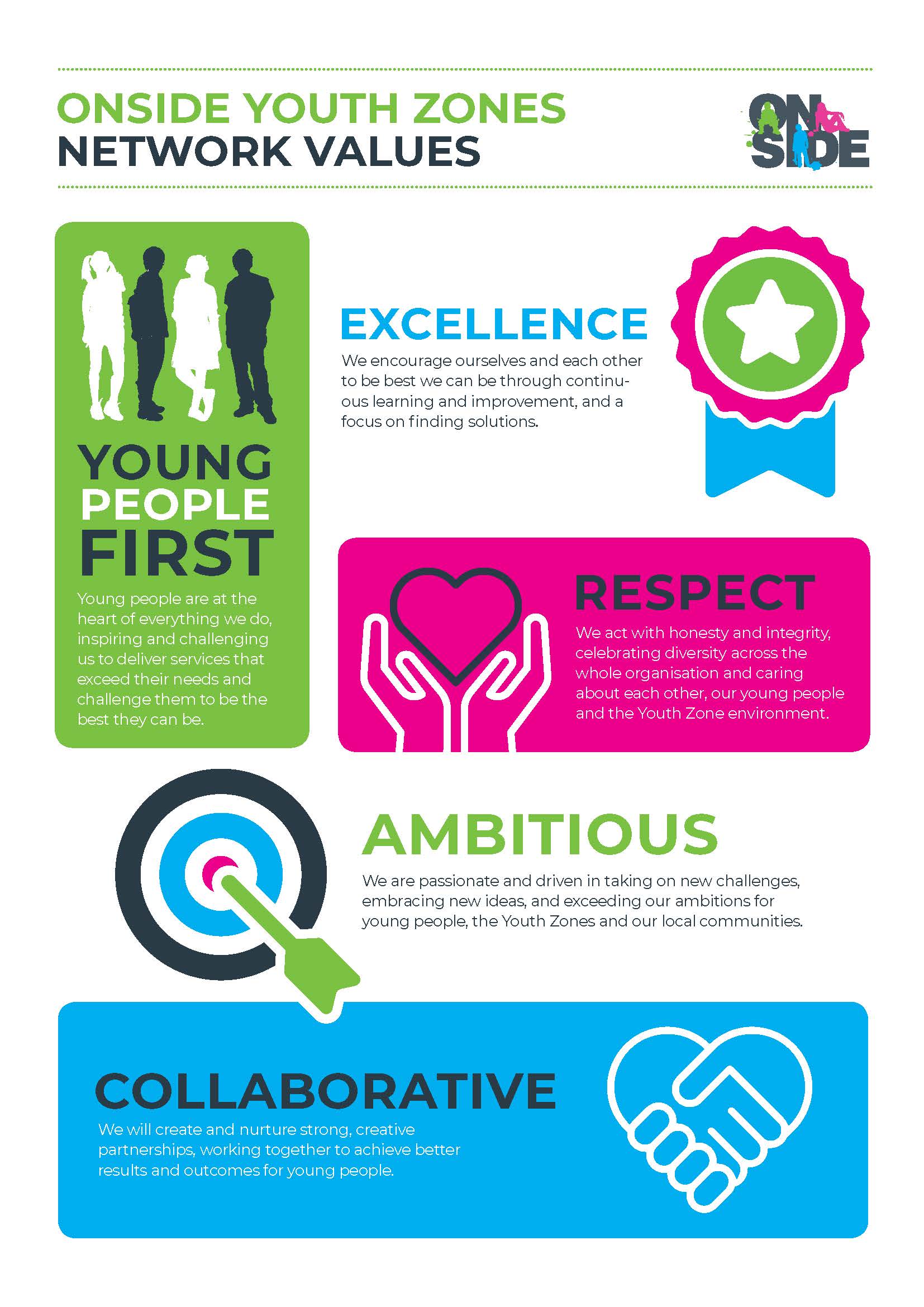 Job titleYouth Club Manager for 13 – 19 years olds and up to 25-year olds with SENDSalary:Up to £30,000	Reporting to:Head of Youth WorkHolidays:33 days including bank holidaysLocation:Unitas Youth Zone Burnt Oak, BarnetHours:40 hours per week (including evenings & weekends)The Person:We are looking for a highly motivated person, passionate about Youth Work who wants to see the lives of 13-19 year olds and those up to 25 year olds with Special Educational Needs or Disabilities (SEND), transformed though access to an exciting, fun and engaging Senior Youth Zone Programme at our amazing centre.  You will be comfortable managing and leading a team in the design, delivery and continuous improvement of our Senior sessions.  We are looking for a highly motivated person, passionate about Youth Work who wants to see the lives of 13-19 year olds and those up to 25 year olds with Special Educational Needs or Disabilities (SEND), transformed though access to an exciting, fun and engaging Senior Youth Zone Programme at our amazing centre.  You will be comfortable managing and leading a team in the design, delivery and continuous improvement of our Senior sessions.  We are looking for a highly motivated person, passionate about Youth Work who wants to see the lives of 13-19 year olds and those up to 25 year olds with Special Educational Needs or Disabilities (SEND), transformed though access to an exciting, fun and engaging Senior Youth Zone Programme at our amazing centre.  You will be comfortable managing and leading a team in the design, delivery and continuous improvement of our Senior sessions.  Key Relationships:Youth Zone staff, young people, volunteers, parents, key partners in Unitas Youth Zone.Youth Zone staff, young people, volunteers, parents, key partners in Unitas Youth Zone.Youth Zone staff, young people, volunteers, parents, key partners in Unitas Youth Zone.Key dates:Closing date of application: 18th November 2019
First interview: Date to be confirmed Observational session will form part of recruitment processClosing date of application: 18th November 2019
First interview: Date to be confirmed Observational session will form part of recruitment processClosing date of application: 18th November 2019
First interview: Date to be confirmed Observational session will form part of recruitment processSelection Criteria*A = Application Form   I = Interview   T = Test/Personality ProfileSelection Criteria*Selection Criteria*ExperienceExperienceExperienceProven experience of working with young people aged 8 to 19 years old and up to 25 years old with Special education needs and disabilities (SEND) in a range of settingsEssentialA & IProven experience of engaging vulnerable, disengaged or hard to reach young peopleEssentialA & IExperience of youth workEssential A & IExperience of managing a staff team including volunteersEssentialA & IExperience of dealing with safeguarding issues within a multi-agency settingEssentialA & IOrganising and delivering a programme of youth work activities in an open access settingEssentialA & IExperience of work with those with disabilitiesDesirableA & IExperience of monitoring and evaluation processesDesirableA & IExperience of managing externally funded projectsDesirableA & IExperience of providing information, advice, guidance and support to young peopleDesirableA & ISkillsExcellent communication skills to deliver activity programmes to a wide range of young peopleEssential A & IAbility to motivate and engage staff, volunteers and young people through sessional workEssentialA & IStrong commitment to young people and ability to engage and build positive relationships with disengaged young peopleEssentialA & IAbility to establish good professional relationships with young people, adults and partner agencies/organisationsEssentialA & IAbility to manage and organise several tasks at a timeEssentialA & IAbility to take initiative as part of a team and lead a teamEssentialA & IIT literate - competent in Outlook and Microsoft office toolsEssentialA & IEducational / Vocational QualificationsA professional youth work qualification at level 3 or above (or equivalent)EssentialAGCSE or equivalent literacy and numeracyEssentialAA management or leadership qualificationDesirableAKnowledgeUnderstanding the challenges faced by young people EssentialA & IAn understanding of youth work theory and practice EssentialA & IAn understanding of safeguarding and current policies/initiativesEssential A & IA wide ranging “toolbox” of youth work resources, activities and challenges to impart to the delivery teamDesirableA & ISpecial Requirements A willingness to work unsociable hours when requiredEssentialIDBS clearance and a commitment to Safeguarding of young peopleEssentialA & IThe ability and willingness to travel to meetings and events both in the area and beyondEssentialA & I